Civic Index - Quick Quiz 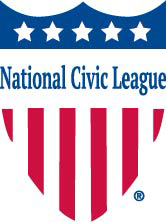 Based on more than 30 years of testing and refinement, the National Civic League’s Civic Index is a self-assessment tool for measuring civic infrastructure: the building blocks that make for equitable, thriving communities. The Quick Quiz is based on the more detailed Civic Index, and can be helpful in sparking conversation about community strengths and areas in need of improvement. Use this with staff, partner organizations and community members to develop a clearer picture of how they see their community. Please put a check mark under the response that best reflects your agreement or disagreement with each statement. When answering, consider the full diversity of the community – not just those with whom you most frequently engage.Doesn’t describe usThis doesn’t sound like our communityWe’ve talked about it 
We haven’t acted on this yetWe’re working on it
We’re in the middle for this area We’re making progressWe have some good examples of thisWe have it!We’re there! We have many examples of this.Involved ResidentsInvolved ResidentsInvolved ResidentsInvolved ResidentsInvolved ResidentsInvolved ResidentsThere are many community/neighborhood activities and organizations that are resident-initiated and led.There are numerous opportunities for the community to engage in face-to-face conversations about concerns, interests and aspirations.Local government and other groups provide information to residents through multiple, culturally relevant and linguistically accessible avenues.Leadership DevelopmentLeadership DevelopmentLeadership DevelopmentLeadership DevelopmentLeadership DevelopmentLeadership DevelopmentOur community has a wealth of trusted and respected leaders across all sectors and at all levels.Our community has many avenues for residents to take on formal and informal leadership roles.Leadership programs actively prioritize developing and supporting leaders from traditionally marginalized communities.Collaborative InstitutionsCollaborative InstitutionsCollaborative InstitutionsCollaborative InstitutionsCollaborative InstitutionsCollaborative InstitutionsThere are numerous trusted groups that serve as conveners and bring people together to address pressing conflicts and challenges.There are regular opportunities for information-sharing and decision-making within each sector (interfaith alliance, chamber of commerce, etc).Cross-sector collaboration (government, schools, nonprofits, faith community and business) is common here, it’s expected.Culture of EngagementCulture of EngagementCulture of EngagementCulture of EngagementCulture of EngagementCulture of EngagementWe have a culture of engagement here, there is an expectation that government will engage the full community to guide key actions.There are extra efforts to ensure that the full-diversity of community members are engaged and involved in community decision-making.The local government and others engage residents in an ongoing fashion, not just when they need buy-in or quick feedback. Shared Vision/ValuesShared Vision/ValuesShared Vision/ValuesShared Vision/ValuesShared Vision/ValuesShared Vision/ValuesAcross the community there is a clear sense of shared values and community identity that make our community special.Residents and businesses feel a strong sense of attachment and pride in their neighborhoods and community.Our community regularly engages in strategic planning and other activities to help achieve a common vision.